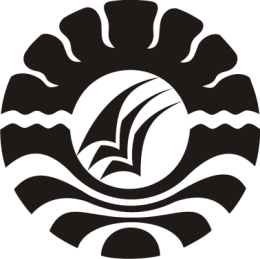 SKRIPSIPENERAPAN METODE DISCOVERY UNTUK MENINGKATKAN HASILBELAJAR IPA PADA SISWA KELAS V SD NEGERI TIDUNGKECAMATAN RAPPOCINI KOTA MAKASSARASRIDAPROGRAM STUDI PENDIDIKAN GURU SEKOLAH DASARFAKULTAS ILMU PENDIDIDKANUNIVERSITAS NEGERI MAKASSAR2017SKRIPSIPENERAPAN METODE DISCOVERY UNTUK MENINGKATKAN HASILBELAJAR IPA PADA SISWA KELAS V SD NEGERI TIDUNGKECAMATAN RAPPOCINI KOTA MAKASSARDiajukan untuk Memenuhi Sebagian Persyaratan Guna Memperoleh Gelar Sarjana Pendidikan pada Program Studi Pendidikan Guru Sekolah DasarStrata Satu (S1) Fakultas Ilmu PendidikanUniversitas Negri MakassarASRIDA1347040037PROGRAM STUDI PENDIDIKAN GURU SEKOLAH DASARFAKULTAS ILMU PENDIDIDKANUNIVERSITAS NEGERI MAKASSAR2017